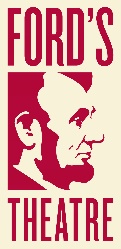 RubricNeighborhood Preservation Plan __  /24___ Rubric__  /24___ Rubric__  /24___ Rubric__  /24___ Rubric__  /24___ Rubric4321Where and description of history and cultureIdentified a neighborhood to preserve, restore or protect. Described the history and culture using at least three significant historical markers/events and three aspects of cultureIdentified a neighborhood to preserve, restore or protect. Described history and culture using two historical markers/events and two aspects of cultureIdentified a neighborhood to preserve, restore or protect. Described the history and culture generally.Identified a neighborhood to preserve, restore or protect. What is happening?Describes what elements of gentrification are happening in this neighborhood and includes detailed, specific explanation as to why.Describes elements of gentrification in the neighborhood and includes brief explanation as to why.Describes gentrification in the neighborhood and offers a general, non-specific reason why.Describes gentrification generally, not really specific to this neighborhood.What can be done? The plan!Identifies three specific steps to preserve, improve or restore the neighborhood history and culture and what impact this will have.Identifies three specific steps to preserve, improve or restore the neighborhood history and culture.Identifies two steps to preserve, improve or restore the neighborhood history and culture.Offers general ideas about how to combat gentrification, but the plan is not specific to this neighborhood’s needs.Role of the residentDescribes three specific roles for residents in the planDescribes two roles for the resident in the planDescribes one role for the resident in the plan.Generally describes how residents can be involved in plan but isn’t specific to the neighborhood’s needs.PresentationUses at least 10 images in presentation.Uses 8 images in presentationUses 5 images in presentationUses 3 images in presentation Gave PresentationStudent gave presentation. Total Points:/24Comments, Suggestions, and Questions: